Innovation Research & Policy Network (IRPN) 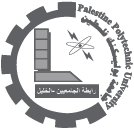 Social Science Research Network (SSRN) Innovation Research & Policy Network (IRPN)  SSRN's eLIBRARY SSRN's searchable electronic library contains abstracts, full bibliographic data, and author contact information for more than 457,000 papers, more than 212,700 authors, and full text for more than 370,500 papers. The eLibrary can be accessed at http://ssrn.com/search.SSRN supports open access by allowing authors to upload papers to the eLibrary for free through the SSRN User HeadQuarters at http://hq.ssrn.com, and by providing free downloading of those papers.Downloads from the SSRN eLibrary in the past 12 months total more than 10.6 million, with more than 60.5 million downloads since inception. HOW TO SUBSCRIBE You can subscribe to the eJournals by clicking on the "subscribe" link listed below each eJournal's name. You can also subscribe to all of the eJournals at once by clicking here:http://hq.ssrn.com/jourInvite.cfm?link=IRPN-all-inclusive-journal. Innovation Research & Policy Network (IRPN) IRPN become a comprehensive online resource for research in innovation and policy studies, providing scholars with access to current work in their field and facilitating research and scholarship. List new Journals:  DEVELOPMENT OF INNOVATION eJOURNAL View Papers: http://www.ssrn.com/link/Development-Innovation.html Subscribe: http://hq.ssrn.com/jourInvite.cfm?link=Development-Innovation Description: This eJournal distributes working and accepted paper abstracts that deal with the process of innovation from concept to reality. Both theoretical and empirical studies on how and why creative ideas are being developed and implemented are of particular interest.DIFFUSION OF INNOVATION eJOURNAL View Papers: http://www.ssrn.com/link/Diffusion-Innovation.html Subscribe: http://hq.ssrn.com/jourInvite.cfm?link=Diffusion-Innovation Description: This eJournal distributes working and accepted paper abstracts with a focus on how, why, and at what rate new ideas are spread throughout an organization and/or adopted across industries. Theories and studies that further the understanding of the process and mechanisms of a widespread adoption of new inventions are welcome.ECONOMIC & SOCIAL IMPACTS OF INNOVATION eJOURNAL View Papers: http://www.ssrn.com/link/Economic-Social-Impacts-Innovation.html Subscribe: http://hq.ssrn.com/jourInvite.cfm?link=Economic-Social-Impacts-Innovation Description: This eJournal distributes working and accepted paper abstracts that deal with the impacts of innovation on the growth and development of a country, both socially and economically. Economic impacts include the effects of innovation on resource consumption, resource allocation, price of goods and services, and standards of living. Social impacts include effects of innovation on poverty, the well-being of individuals and communities, access to and quality of government services, health services, and social infrastructures.ENVIRONMENT FOR INNOVATION eJOURNAL View Papers: http://www.ssrn.com/link/Environment-Innovation.html Subscribe: http://hq.ssrn.com/jourInvite.cfm?link=Environment-Innovation Description: This eJournal distributes working and accepted paper abstracts examining all aspects of the internal and external environmental factors that promote creative activities of an organization. The focus of the eJournal is on exploring contributing factors in an organization's environment that account for its innovation success. External factors include, but are not limited to, economic conditions, regulatory policies, political stability, scientific advancements, and attitudes toward research and development. Internal factors include, but are not limited to, flexibility, culture, resource infrastructure, collaborative climate, and strategic position of an organization.INNOVATION IN LEGAL EDUCATION eJOURNAL View Papers: http://www.ssrn.com/link/Innovation-Legal-Education.html Subscribe: http://hq.ssrn.com/jourInvite.cfm?link=Innovation-Legal-Education Description: This eJournal distributes working and accepted paper abstracts which engage with innovation in the field of legal education. Legal education is moving from a century or more of relative stability in form and content to a time of rapid challenge, innovation, and change. While technology, economic pressures, globalization, and the changing nature of practice and government all have a role in sparking this innovation, changes in theory and practice are also sweeping through education more generally. Furthermore, our understanding of the nature of law is developing in ways that challenge our teaching. The eJournal INNOVATION IN LEGAL EDUCATION provides a forum for looking beyond the traditional dialog of legal educators and into areas of real innovation and change. It will accept working papers, essays, published articles, experimental and research reports, and other scholarly treatments of topics at the cutting edge of developments in the teaching and study of law.INNOVATION MEASUREMENT & INDICATORS eJOURNAL View Papers: http://www.ssrn.com/link/Innovation-Measurement-Indicators.html Subscribe: http://hq.ssrn.com/jourInvite.cfm?link=Innovation-Measurement-Indicators Description: This eJournal distributes working and accepted paper abstracts that deal with measuring and assessing an organization's capacity in generating new ideas that add value to the organization as well as the society. Studies that track inputs and outputs of innovation, quantify the impacts of innovation, identify success factors of innovation, manage the process of innovation, and develop linkages between innovation activities and performance are of particular interest.SOURCES OF INNOVATION eJOURNAL View Papers: http://www.ssrn.com/link/Sources-Innovation.html Subscribe: http://hq.ssrn.com/jourInvite.cfm?link=Sources-Innovation Description: This eJournal distributes working and accepted paper abstracts examining all aspects of building and sustaining creative activities of an organization, including theoretical models that provide insight into the origin of creative ideas as well as empirical studies of formal and informal creative processes.ECONOMICS OF INNOVATION eJOURNAL View Papers: http://www.ssrn.com/link/Economics-Innovation.html Subscribe: http://hq.ssrn.com/jourInvite.cfm?link=Economics-Innovation Description: This eJournal distributes working and accepted paper abstracts that focus on various areas of research in the economic process of innovation and its implications for economic growth. Areas of interest include, but are not limited to, the economic foundations of innovation policy; empirical studies of innovative activities; employment and innovation; game-theoretic models of innovation; econometric measures of R&D and productivity; markets for technology; economics of producer, open collaborative, and user innovation; models of cumulative innovation; intellectual property issues; the practice of patent and copyright enforcement and litigation; the economics and practices of information commons; patterns of innovation diffusion via markets, information commons, and peer-to-peer transfer; and private and public funding of innovation.INNOVATION & GEOGRAPHY eJOURNAL View Papers: http://www.ssrn.com/link/Innovation-Geography.html Subscribe: http://hq.ssrn.com/jourInvite.cfm?link=Innovation-Geography Description: This eJournal distributes working and accepted paper abstracts that focus on innovation related to social geography, human geography, and economic geography. Areas of interest include, but are not limited to, innovation in political science, innovation in anthropology and culture studies, and the relationships among science, engineering, and innovation.INNOVATION & MANAGEMENT SCIENCE eJOURNAL View Papers: http://www.ssrn.com/link/Innovation-Management-Science.html Subscribe: http://hq.ssrn.com/jourInvite.cfm?link=Innovation-Management-Science Description: This eJournal distributes working and accepted paper abstracts that focus on the application of management science and operations research to business innovation. Areas of interest include, but are not limited to, design and analysis of systems to enable process and product innovation, and innovation diffusion by producers, by single users, by open innovation communities and distributed innovation networks. Topics include mathematical and behavioral modeling of innovation, innovation in outsourcing and logistics, innovations in e-business, computer-based innovation technologies, innovation in service industries, and innovation in healthcare processes.INNOVATION FINANCE & ACCOUNTING eJOURNAL View Papers: http://www.ssrn.com/link/Innovation-Finance-Accounting.html Subscribe: http://hq.ssrn.com/jourInvite.cfm?link=Innovation-Finance-Accounting Description: This eJournal distributes working and accepted paper abstracts that focus on innovation-related issues related to financial economics, and managerial and cost accounting practices. Areas of interest include, but are not limited to, financial market innovation related to derivatives, risk transfer products, exchange traded funds, and tax-deductible equity; innovative cost accounting models, the process of financial and accounting innovation, innovation on audits and forensic accounting, the private benefits of financial and accounting innovation, social welfare implications of financial and accounting innovation, and real estate financial innovation.INNOVATION LAW & POLICY eJOURNAL View Papers: http://www.ssrn.com/link/Innovation-Law-Policy.html Subscribe: http://hq.ssrn.com/jourInvite.cfm?link=Innovation-Law-Policy Description: This eJournal distributes working and accepted paper abstracts that focus on the study of law and policy related to technology and innovation. Areas of interest include, but are not limited to, analyses of technology and innovation law and policy, the impacts of intellectual property, antitrust, regulatory, and employment law on innovation, policy related to knowledge management, promotion of science and technology, technology transfer, and information commons, government innovation policy and regulation of innovation, innovation-related business law, ethics, information privacy, and health, safety, and environmental standards.MANAGEMENT OF INNOVATION eJOURNAL View Papers: http://www.ssrn.com/link/Management-Innovation.html Subscribe: http://hq.ssrn.com/jourInvite.cfm?link=Management-Innovation Description: This eJournal distributes working and accepted paper abstracts that focus on the issues and challenges of managing innovation and various ways to address them. Areas of interest include, but are not limited to, the organizational structures and processes to support innovation, the integration of management of technological, organizational and market innovation, innovation in organizational leadership, behavioral aspects of innovation management, organizational learning in innovation, development of innovative skills and innovative entrepreneurship, technology strategy (collaboration and competition), cross-cultural innovation management, and managing creative teams.PSYCHOLOGY OF INNOVATION eJOURNAL View Papers: http://www.ssrn.com/link/Psychology-Innovation.html Subscribe: http://hq.ssrn.com/jourInvite.cfm?link=Psychology-Innovation Description: This eJournal distributes working and accepted paper abstracts that focus on various areas of research in the psychology of innovation and creativity. Areas of interest include, but are not limited to, innovation and social psychology, innovation and cognitive science, and innovation and personality.SOCIOLOGY OF INNOVATION eJOURNAL View Papers: http://www.ssrn.com/link/Sociology-Innovation.html Subscribe: http://hq.ssrn.com/jourInvite.cfm?link=Sociology-Innovation Description: This eJournal distributes working and accepted paper abstracts that focus on various areas of research in the social process of innovation and its implications on creating innovative products, services, and ideas. Areas of interest include, but are not limited to, the social activities, networks, and resources involved in creating innovation, the sources of innovation, new technologies and innovation, diversity and innovation, innovation by user communities, the conditions of creativity and structure for innovation, the characteristics of innovators, government policy and regulation for both open and closed innovation, culture and innovation, social consequences of innovation, the social process of adopting innovation, the effects of information commons, collaborative open innovation, markets, and industries on innovation, and the social foundations for innovation.INNOVATION EDUCATOR: COURSES, CASES & TEACHING eJOURNAL View Papers: http://www.ssrn.com/link/IRPN-Educator.html Subscribe: http://hq.ssrn.com/jourInvite.cfm?link=IRPN-Educator Description: This eJournal distributes working and accepted paper abstracts that focus on advancing the teaching and learning of innovation topics. In addition to teaching-related research, all high-quality articles related to teaching the topics of innovation are encouraged. The eJournal distributes cases, teaching notes, course syllabi, multi-media tools, online resources, teaching resource reviews, and surveys of the impacts of new technologies on innovation education.INNOVATION PRACTICE eJOURNAL View Papers: http://www.ssrn.com/link/Innovation-Practice.html Subscribe: http://hq.ssrn.com/jourInvite.cfm?link=Innovation-Practice Description: This eJournal distributes working and accepted paper abstracts that focus on the application of new strategies, techniques and tools for all forms of innovation including producer, user, and open collaborative innovation. The main objective is to exchange new ideas and share practical experiences in managing and improving the effectiveness of innovation activities.   Regards,------ Mohammad AbuHamdiehPPU Library E-Resources Services Dep. Tel-Fax +970-2-2231921 ext 148 http://library.ppu.edu/ar/Default.aspx17/12/2012